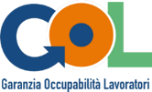 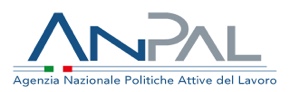 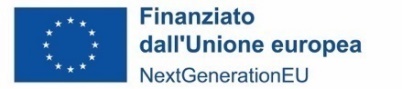 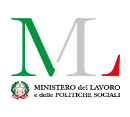 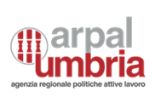 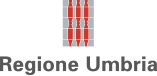 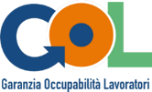 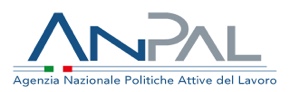 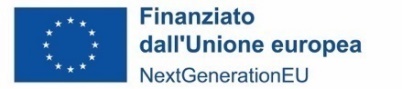 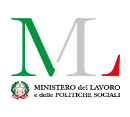 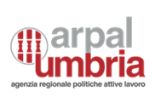 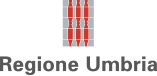 ALLEGATO QDATI TIROCINANTECognome _____________________________________________________________________________Nome__________________________________________________________________________________Nato a __________________________________il __/__/_____Codice fiscale_________________________________________Residente a (comune)________________________________________________provincia (_____)In via ____________________________________________________ n. ___Cittadinanza  Italiana       Paese UE     Paese non appartenente alla UE Titolo di studio____________________________________________ Conseguito in data ____________Frequentante il corso cod.____________________________________________________________Titolo ___________________________________________________________________________DATI GENERALI SUL TIROCINIOAzienda ospitante ________________________________________________________________Sede di svolgimento del tirocinioindirizzo: via ________________________________________________________ n. ______comune __________________________________  (provincia) (____)  cap. _______________Altre sedi ____(indicare come sopra)______________________________________________Duratamesi n.  () periodo di svolgimento:   dal __/__/____   al __/__/____numero ore mensili___________monte ore complessivo___________orario indicativo di svolgimento (giorni settimanali e orario giornaliero) __________________(N.B. in caso di svolgimento del progetto in più sedi compilare le relative caselle)DIRITTI E DOVERI DEL TIROCINANTEGaranzie assicurative9Posizione assicurativa INAIL: N. ___________________Polizza assicurativa Responsabilità Civile verso Terzi :N. Polizza _________________  Compagnia Assicurativa ______________________________TutoraggioReferente del soggetto promotoreCognome _______________________________ Nome _______________________________Tel. ___________________ Cell. ______________  e-mail ____________________________Tutor aziendale designato dal soggetto ospitanteCognome _______________________________ Nome _______________________________Tel. ___________________ Cell. ______________  e-mail ____________________________Il tutor aziendale può affiancare fino ad un massimo di tre tirocinanti contemporaneamente.Il tirocinante è tenuto a:svolgere le attività previste dal presente progetto formativo, osservando gli orari e le regole di comportamento concordati e rispettando l’ambiente di lavoro; assolvere l’impegno settimanale di attività formativa di norma in fascia diurna e nei giorni feriali, fatti salvi i casi in cui la specifica organizzazione del tempo di lavoro del soggetto ospitante non ne giustifichi lo svolgimento in fascia serale e/o notturna e/o nei giorni festivi;seguire le indicazioni del referente del soggetto promotore e del tutor aziendale e fare riferimento ad essi per qualsiasi esigenza di tipo organizzativo od altre evenienze;rispettare gli obblighi di riservatezza circa i processi produttivi, prodotti od altre notizie relative all’azienda di cui venga a conoscenza, sia durante che dopo lo svolgimento del tirocinio;rispettare i regolamenti aziendali e le norme in materia di igiene e sicurezza nei luoghi di lavoro;osservare il programma di tirocinio stabilito e attivarsi per la buona riuscita dello stesso;compilare giornalmente, per quanto di propria spettanza, il registro di tirocinio.DATI PROGETTO FORMATIVO Premesso che al tirocinante è stata erogata idonea formazione relativa alla prevenzione ambientale ed antinfortunistica, ai sensi dell’accordo tra il Ministro del lavoro e delle politiche sociali, il Ministro della salute, le Regioni e le Province autonome di Trento e Bolzano per la formazione dei lavoratori ai sensi dell’Art. 37, comma 2, del decreto legislativo 9 aprile 2008, n. 81., sottoscritto il 21 dicembre 2011 e successive modifiche e integrazioni, si indicano i contenuti del progetto di tirocinio:Attività del tirocinante (dettaglio)______________________________________________________________________________________________________________________________________________________________________________Modalità di svolgimento(dettaglio)______________________________________________________________________________________________________________________________________________________________________________Obiettivi e risultati attesi______________________________________________________________________________________________________________________________________________________________________________SOTTOSCRIZIONE PER PRESA VISIONE ED ACCETTAZIONELuogo e data ___________________Firma per l‘Organismo di formazione_________________________Firma per il Soggetto ospitante_________________________Firma Tirocinante _________________________Informativa sul trattamento dei dati personaliex artt. 13 e 14 del Regolamento Europeo 2016/679Regolamento Generale sulla protezione dei dati personaliAi sensi degli artt. 13 e 14 del Regolamento Europeo 2016/679 “Regolamento del Parlamento europeo relativo alla protezione delle persone fisiche con riguardo al trattamento dei dati personali, nonché alla libera circolazione di tali dati e che abroga la direttiva 95/46/CE (Regolamento generale sulla protezione dei dati)” (di seguito  Regolamento  Europeo) si forniscono le seguenti informazioni in relazione al trattamento dei dati personali richiesti ai fini dell’attivazione del tirocinio previsto nell’ambito del Percorso 3 Reskilling del PAR GOL Umbria - PNRR M5C1.Identità e dati di contatto del Titolare del trattamento e del legale rappresentante (art. 13, par. 1, lett. a) Reg. (UE) 2016/679):Titolare del trattamento dei dati è l’Agenzia Regionale per le Politiche Attive del Lavoro – ARPAL Umbria, con sede in Via Palermo n. 86/A – 06124 Perugia; PEC: arpal@postacert.umbria.it.Dati di contatto del responsabile della protezione dei dati (art. 13, par. 1, lett. b) Reg. (UE) 2016/679)Il Titolare ha provveduto a nominare il Responsabile della protezione dei dati, i cui contatti sono pubblicati nel Sito Web istituzionale https://www.arpalumbria.it/privacy-trattamento-dati Il Responsabile della protezione dei dati designato da Arpal Umbria è contattabile all’indirizzo mail: dpoarpal@regione.umbria.itModalità, base giuridica del trattamento dei dati (art. 13, par. 1, lett. c) Reg. (UE) 2016/679) e finalità del trattamento:ARPAL Umbria, in qualità di titolare, tratterà i dati personali conferiti con il presente modulo, con modalità informatiche/telematiche/cartacee. Il trattamento si fonda sulle seguenti basi giuridiche:esecuzione di un compito di interesse pubblico o connesso all’esercizio di un potere pubblico consenso dell’interessatoIl trattamento è svolto per le seguenti finalità: Realizzazione di tirocinio nell’ambito della attività di formazione prevista nel Percorso 3 Reskilling del PAR GOL Umbria - PNRR M5C1.Categorie di dati personali in questione (art. 14, par. 1, lett. d) Reg. (UE) 2016/679)I dati personali oggetto di trattamento sono: dati comuni e particolari ex articolo 9 del regolamento 679/2016 Per maggiori informazioni in merito si rimanda alla pagina istituzionale:www.arpalumbria.it/privacyObbligatorietà o facoltatività conferimento dati (art. 13, par. 2, lett. e) Reg. (UE) 2016/679) Il conferimento dei dati richiesti per le finalità descritte dalla presente informativa è obbligatorio e il loro mancato inserimento non consente di riconoscere l’attività svolta ed il relativo finanziamento.Eventuali destinatari o le eventuali categorie di destinatari dei dati personali (art. 13, par. 1, lett. e) Reg. (UE) 2016/679)All’interno dell’Amministrazione i dati saranno trattati dal personale e da collaboratori dei Servizi:Gestione, controllo e monitoraggio degli interventi sui fondi strutturali e nazionali;Servizi informativi, infrastrutture  digitali e comunicazione.All’esterno dell’Amministrazione i dati verranno trattati da soggetti espressamente nominati come Responsabili esterni del trattamento, i cui dati identificativi sono conoscibili tramite richiesta da avanzare al Responsabile per la protezione dei dati.Al di fuori di queste ipotesi i dati non saranno comunicati a terzi né diffusi, se non nei casi specificamente previsti dal diritto nazionale o dell'Unione europea.Trasferimento dei dati personali a Paesi extra Ue o a Organizzazioni internazionali (art. 13, par. 1, lett. f) Reg. (UE) 2016/679)I dati non saranno oggetto di trasferimento verso Paesi extra UE o organizzazioni internazionali.Periodo di conservazione dei dati personali (art. 13, par. 2, lett. a) Reg. (UE) 2016/679)I dati saranno trattati per il tempo necessario al perseguimento delle finalità per le quali sono stati raccolti, ovvero per i tempi previsti da specifiche normative.Diritti dell’interessato (art. 13, par. 2, lett. b) e d) Reg. (UE) 2016/679)Gli interessati hanno il diritto di chiedere al titolare del trattamento l'accesso ai dati personali e la rettifica o la cancellazione degli stessi o la limitazione del trattamento che li riguarda o di opporsi al trattamento (artt. 15 e ss. del RGPD).L'apposita istanza ad ARPAL Umbria è presentata contattando il Responsabile della protezione dei dati presso la Agenzia Regionale per le Politiche Attive del Lavoro – ARPAL Umbria (Agenzia Regionale per le Politiche Attive del Lavoro – ARPAL Umbria - Responsabile della Protezione dei dati personali, Via Palermo n. 86/A – 06124 Perugia, e-mail: dpoarpal@regione.umbria.it).L’interessato ha il diritto di revocare in ogni momento il consenso prestato e il diritto di richiedere la portabilità del dato ove tecnicamente possibile e secondo quanto previsto dall’art. 20 del Reg. (UE) 2016/679.Gli interessati, ricorrendone i presupposti, hanno, altresì, il diritto di proporre reclamo al Garante per la protezione dei dati personali quale autorità di controllo secondo le procedure previste.  Dati soggetti a processi decisionali automatizzati (art. 13, par. 2, lett. f) Reg. (UE) 2016/679)I dati non saranno soggetti a processi decisionali automatizzati né a profilazione.Dichiarazione di presa visione dell’informativa sul conferimento e trattamento dei dati personaliIl sottoscritto __________________________________________________________ in qualità di tirocinante nell’ambito della attività di formazione prevista nel Percorso 3 Reskilling del PAR GOL Umbria - PNRR M5C1 avendo acquisito le informazioni fornite dal titolare ai sensi degli Artt. 13-14 del GDPR attraverso la presa visione del documento “Informativa sul trattamento dei dati personali ex artt. 13 e 14 del Regolamento Europeo 2016/679 ” pubblicato sul sito web istituzionale dell’Ente/AmministrazioneDICHIARA di essere stato adeguatamente informato riguardo al trattamento dei propri dati personali per i fini indicati nella stessa. Luogo e data, ________________                 Firmato ________________________________ (indicare nome e cognome del firmatario) PROGETTO FORMATIVO DI TIROCINIO CURRICULARE - PERCORSO 3 GOL Umbria